w/b 11.05.2020Year 1 – Home Learning Year 1 – Home Learning Week 5DayPhonics English MathsCurriculum MonDepartment of Education – Letters and sounds videos. https://www.youtube.com/channel/UCP_FbjYUP_UtldV2K_-niWw/featured?disable_polymer=1Watch them live at the following times: 11 am – Phase 2 / 3: Learning to blend.10 am – Phase 3 / 4: Reception Summer Term 10:30 am – Phase 5: Year 1 Summer Term Please continue to use your jolly phonics strips alongside these online lessons and phonics play to practise the things that have been taught..Weekly Spelling and grammar sheet are in the week’s resources. No Thank You Open this week’s Hamilton English resources and read the story No Thank You. Activity 1 - Ask child to read the story.Activity 2 – Cut out the animal and food cards and shuffles them around.Now match the animal to the food in the story. Activity 3 – Write captions to match each pairs of pictures then use these to retell / act out the story.Fun Time ExtrasDraw a picture of what you love to eat and write a caption or sentence to say why it is so good.  Start off the week by counting to 100. Practice by yourself or sing along to our favourite song.   https://www.youtube.com/watch?v=0TgLtF3PMOcOpen up the Year 1 maths daily challenge cards and complete one of the challenges.This week we are learning about money.Watch the coin power point and see if you can identify the coins.Ask a grown up for some coins for you to explore. Maybe you can make a money tree like this one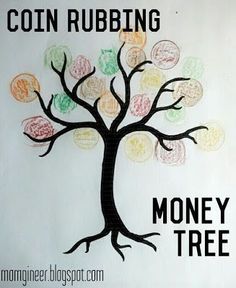 Science https://www.bbc.co.uk/bitesize/topics/zpxnyrd/articles/zxxsyrdWatch the video about what plants need to grow.Do you have any seeds you could plant?Could you get hold of any sunflower seeds? If so set up a little investigation to see how temperature effects how plants grow. Start one seed off outside and one seed inside on a sunny windowsill. Watch them carefully to see which one sprouts first? Make sure you keep everything else in the test the same: same amount of water, soil, size of pot etc. Write down what you think might happen (prediction). Good luck. TuesDepartment of Education – Letters and sounds videos. https://www.youtube.com/channel/UCP_FbjYUP_UtldV2K_-niWw/featured?disable_polymer=1Watch them live at the following times: 11 am – Phase 2 / 3: Learning to blend.10 am – Phase 3 / 4: Reception Summer Term 10:30 am – Phase 5: Year 1 Summer Term No Thank YouOpen this weeks Hamilton English resources and open No Thank You Tuesday. Activity 1 - Ask child child to re-read the story adding expression to the no thank you parts. Activity 2 – What adjectives can you think of to describe the snake, the pelican and the bat? If you wanted, you could use your adjectives to create a paragraph of writing to describe the appearance of each animal.  Activity 3 – Reorder the words to make the words into a sentence and write out the sentence carefully. Fun Time ExtrasChoose your favourite animal from the story and write about why you like it best. Don’t forget to use because to give your reasons why.Open up the Year 1 maths daily challenge cards and complete one of the challenges.Have a go at playing the coin sorting game on top marks.  https://www.topmarks.co.uk/r.aspx?sid=5296Today I would like you to design pancakes! If you open up the sheet labelled Year 1 pancake menu you will see each topping has a price. There is a sheet labelled record sheet that you can print, or you can make your own. I’d love to see your pancakes, and don’t forget to add up how much they will cost!Art and DTWatch the following video clip about Yayoi Kusama’s obliteration room. https://www.youtube.com/watch?v=-xNzr-fJHQwNow find an old shoe box or other box with the front cut off. Now imagine you’ve been asked to design an obliteration room. What would it look like? What background colour would you choose? What colour would you choose for your spots?Firstly use paint or coloured paper to cover the inside of the box. Next use the circle templates provided and cut out a selection of spots to colour in or use coloured paper to cut them out. Stick the spots to the inside of your room until you are happy with your design. You could add any doll’s house or miniature furniture that you have but you don’t need to go at far as painting that! Don’t forget to send us a picture of your finished box. WedDepartment of Education – Letters and sounds videos. https://www.youtube.com/channel/UCP_FbjYUP_UtldV2K_-niWw/featured?disable_polymer=1Watch them live at the following times: 11 am – Phase 2 / 3: Learning to blend.10 am – Phase 3 / 4: Reception Summer Term 10:30 am – Phase 5: Year 1 Summer Term No Thank YouOpen this week’s Hamilton English resources and open No Thank You Wednesday. Activity 1 - Re-read the story one last time!Activity 2 – Use the story planner to plan your story. Activity 3 – Use the leaflet template to write out your story in complete sentences. Use an exclamation mark if you can. Open up the Year 1 maths daily challenge cards and complete one of the challenges.Have a go at ordering some prices in this game  https://www.topmarks.co.uk/ordering-and-sequencing/coconut-orderingToday I would love you to make a snack shop menu like this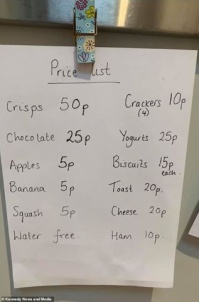 Ask a grown up to give you some change and see if you can buy your snacks throughout the day.This week we are learning about desert animals. Watch these videos to learn what a desert habitat is.  https://www.bbc.co.uk/bitesize/topics/zx882hv/articles/zsqnfg8Have a look at the power point labelled desert animals. Write a fact file on desert animals. Include some reasons why they have certain characteristics.ThursDepartment of Education – Letters and sounds videos. https://www.youtube.com/channel/UCP_FbjYUP_UtldV2K_-niWw/featured?disable_polymer=1Watch them live at the following times: 11 am – Phase 2 / 3: Learning to blend.10 am – Phase 3 / 4: Reception Summer Term 10:30 am – Phase 5: Year 1 Summer Term Watch the bbc bitesize questions video clip. https://www.bbc.co.uk/bitesize/topics/zrqqtfr/articles/z2xdng8Have a go at writing some questions you might have at the moment. For example:What time are we having lunch mum?Do I have any Easter eggs left?When will we go back to school?Etc. Open up the Year 1 maths daily challenge cards and complete one of the challenges.Open the Year 1 Thursday maths power point and try and work out the answers.Complete the worksheet labelled counting mixed coins.Have a look at this BBC Bitesize lesson on codinghttps://www.bbc.co.uk/bitesize/articles/zmp98xsThere are some games on there for you to play after you have watched the videos. See if you can make a maze in your house or garden to guide someone through. They have to follow your instructions completely- remember they are a robot who doesn’t know anything apart from what you tell them! They won’t know to stop walking unless you say so!If you want to take it one step further, you could write the instructions for how to make a sandwich as if you were telling a computer how to do it. If you send them to me, I will have a go at following your exact instructions. FriDepartment of Education – Letters and sounds videos. https://www.youtube.com/channel/UCP_FbjYUP_UtldV2K_-niWw/featured?disable_polymer=1Watch them live at the following times: 11 am – Phase 2 / 3: Learning to blend.10 am – Phase 3 / 4: Reception Summer Term 10:30 am – Phase 5: Year 1 Summer Term As well as your Covid19 diary, you could start to fill a shoe box with things that you have done or remind you of this time. You could get some of your favourite photographs printed off, put in some of the things you have made, print off newsround articles from this time and put in the diary entries you have written so far. When this is all over, you could tape the box up and keep it in your loft. It would be really exciting to find it in years to come and use it to tell people about this strange time. Another thing you could do is start a scrap book; draw sketches, stick in photos and add captions explaining what you’ve done. Open up the Year 1 maths daily challenge cards and complete one of the challenges.A lot of the time when we pay for things, we will get change. In order to work out how much change we need, we have to do a take away sum. You can practice this on your take away number sentence cards from your home learning packs.Have a go at the sheet labelled Year 1 Friday maths.We have had lots of fun learning to sign the colours of the rainbow in class, so today I thought you might like to learn some new signs. https://www.youtube.com/watch?v=fligOKxLEaQThe link above shows how to sign some greetings. You may want to skip it forward to about 6 mins as there is quite a bit of talking at the start.Have a think about what it means to be able to hear. You could go into your garden and sit really, really still and see how many different sounds you can hear. I would love you to write me a poem aboutall the different wounds you could hear. Remember a poem doesn’t have to rhyme, it just needs to mean something to you.